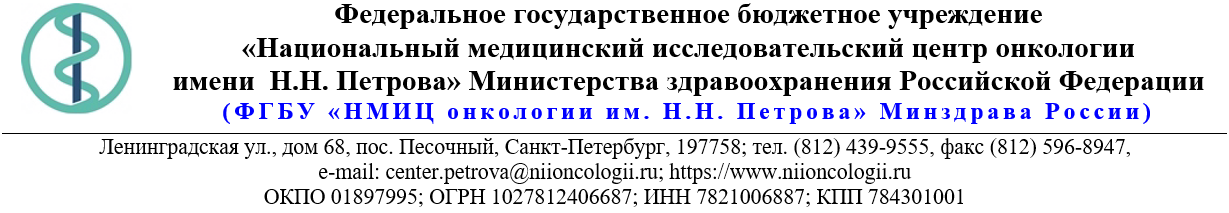 13.Описание объекта закупки06.05.2024 № 05-07/767Ссылка на данный номер обязательна!Запрос о предоставлении ценовой информациидля нужд ФГБУ «НМИЦ онкологии им. Н.Н. Петрова» Минздрава РоссииСтруктура цены (расходы, включенные в цену товара/работы/услуги) должна включать в себя:1)	стоимость товара/работы/услуги; 2)	стоимость упаковки товара;3)	стоимость транспортировки товара от склада поставщика до склада покупателя, включающая в себя все сопутствующие расходы, а также погрузочно-разгрузочные работы;4)	расходы поставщика на уплату таможенных сборов, налоговых и иных обязательных платежей, обязанность по внесению которых установлена российским законодательством;5)  все иные прямые и косвенные накладные расходы поставщика/подрядчика/исполнителя, связанные с поставкой товара/выполнением работ/оказанием услуг и необходимые для надлежащего выполнения обязательств.Сведения о товаре/работе/услуге: содержатся в Приложении.Просим всех заинтересованных лиц представить свои коммерческие предложения (далее - КП) о цене поставки товара/выполнения работы/оказания услуги с использованием прилагаемой формы описания  товара/работы/услуги и направлять их в форме электронного документа, подписанного квалифицированной электронной цифровой подписью (электронная цифровая подпись должна быть открепленной, в формате “sig”) по следующему адресу: 4399541@niioncologii.ru.Информируем, что направленные предложения не будут рассматриваться в качестве заявки на участие в закупке и не дают в дальнейшем каких-либо преимуществ для лиц, подавших указанные предложения.Настоящий запрос не является извещением о проведении закупки, офертой или публичной офертой и не влечет возникновения каких-либо обязательств заказчика.Из ответа на запрос должны однозначно определяться цена единицы товара/работы/услуги и общая цена контракта на условиях, указанных в запросе, срок действия предлагаемой цены.КП оформляется на официальном бланке (при наличии), должно содержать реквизиты организации (официальное наименование, ИНН, КПП - обязательно), и должно содержать ссылку на дату и номер запроса о предоставлении ценовой информации. КП должно содержать актуальные на момент запроса цены товара (работ, услуг), технические характеристики и прочие данные, в том числе условия поставки и оплаты, полностью соответствующие указанным в запросе о предоставлении ценовой информации.В КП должно содержаться однозначное указание на то, что предлагаемые товары (работы, услуги) полностью и по всем запрошенным характеристиками соответствуют описанию объекта закупки, содержащемуся в запросе о предоставлении ценовой информации, выраженное одним из следующих способов: - указанием в КП соответствующего запросу описания товара (работы, услуги)- подтверждением в тексте КП намерения поставки товара (выполнения работы, услуги) на условиях, указанных в запросе, в случае заключения контракта.Обращаем внимание, что в случае осуществления закупки путём заключения контракта (договора) с единственным поставщиком (в предусмотренных законом случаях) контракт (договор) заключается в форме электронного документа с использованием системы электронного документооборота. Документы о приемке по такому контракту (договору) также оформляются в виде электронных документов в системе электронного документооборота.1.Наименование объекта закупкиПоставка изделий медицинского назначения2.Место поставки товара, оказания услуг, выполнения работСПБ, п. Песочный, ул. Ленинградская3.Авансирование (предусмотрено (____%)/ не предусмотрено)не предусмотрено4.Дата начала исполнения обязательств контрагентомс момента подписания контракта5.Срок окончания исполнения обязательств контрагентом в течение 10 календарных дней с момента подписания контракта6.Периодичность выполнения работ, оказания услуг, количество партий поставляемого товароводин этап7.Документы, которые должны быть представлены контрагентом вместе с товаром, результатом выполненной работы, оказанной услуги (либо в составе заявки на участие)РУ8.Требования к гарантии качества товара, работы, услуги (да/нет)да8.1.Срок, на который предоставляется гарантия и (или) требования к объему предоставления гарантий качества товара, работы, услуги (Если ДА)Остаточный срок годности на момент поставки не менее 60%8.2.Размер обеспечения гарантийных обязательств
 (до 10% НМЦК)нет9.Преимущества, требования к участникам, нац.режимнет9.1.Преимущества (СМП, Инвалиды, УИС)нет9.2.Требования к участникам (специальное разрешение (лицензия), аккредитация, членство в СРО или свидетельство о допуске к определенному виду работ)нет9.3.Запреты, ограничения, условия допуска по статье 14 Закона 
№ 44-ФЗнет10.Дополнительные требования к участникам 
(при наличии ПП № 2571)нет11.Страна происхождения (указывается участником в заявке, коммерческом предложении)Указаны в пункте 1312.Количество и единица измерения объекта закупкиУказаны в пункте 13№ п/пНаименование товараТребования к качеству, техническим и функциональным характеристикам товараЕд. изм.Кол-воОКПД2/ КТРУСтрана происхожденияНДС %Цена за ед. с НДС (руб.)Сумма с НДС (руб.)1.Материал шовный рассасывающийсяИмеет однонаправленные насечки, что позволяет избегать дополнительных узлов. После затягивания нить не распускается. - Монофиламентный синтетический материал со сроком рассасывания примерно 180 дней.Обеспечивает меньшую кровопотерю во время операции.Обеспечивает равномерное кровоснабжение раны и ее успешное заживление, снижается риск инфекций.  Позволяет хирургу легко и быстро провести операцию. Колющая нить 3/0 26 5/8 TAPER POINT (колющая) 15шт1821.20.24.120